385438, а.Ходзь, ул. Краснооктябрьская, 104, Ходзинское сельское поселение, Республика Адыгеятел.факс: 8(87770) 9-67-40E-mail: Xodzinskoe@mail.ru; сайт:  admhodz.ru                   П О С Т А Н О В Л Е Н И Е29 октября 2019 г. № 49а. ХодзьОб организации ярмарок на территории  муниципального образования «Ходзинское сельское поселение»В соответствии с Федеральным законом от 28 декабря 2009 года № 381-ФЗ "Об основах государственного регулирования торговой деятельности в Российской Федерации", постановлением Кабинета Министров Республики Адыгея от 22 декабря 2010 года № 256 "О порядке организации ярмарок на территории Республики Адыгея и требованиях к организации продажи товаров на ярмарках", в целях создания условий для расширения рынка сельскохозяйственной продукции, реализации продукции местных товаропроизводителей и содействия развитию малого предпринимательства, а также наиболее полного обеспечения населения продуктами питания по ценам ниже рыночных постановляю:1. Утвердить Порядок предоставления торговых мест и продажи товаров на ярмарках на территории муниципального образования «Ходзинское сельское поселение» (приложение 1).2. Поручить заместителю главы муниципального образование «Ходзинское сельское поселение»:- ежегодно разрабатывать план организации ярмарок на территории муниципального образования «Ходзинское сельское поселение» с указанием их видов, сроков проведения и организаторов и план мероприятий по организации ярмарок выходного дня и праздничных ярмарок;- своевременно обеспечивать информирование населения о датах и местах проведения ярмарок через средства массовой информации и на официальном сайте Администрации муниципального образования «Ходзинское сельское поселение» в информационно-телекоммуникационной сети Интернет;- осуществлять организационную работу по проведению ярмарок выходного дня и праздничных ярмарок на территории муниципального образования «Ходзинское сельское поселение».- разработать и утвердить план размещения участников ярмарки;- обеспечить уборку территорий и вывоз твердых отходов.4. Рекомендовать МО МВД России «Кошехабльский» обеспечить охрану общественного порядка в местах проведения праздничных ярмарок и ярмарок выходного дня.5. Рекомендовать ГУ «Адыгейская республиканская станция по борьбе с болезнями животных» организовать ветеринарно-санитарный контроль реализуемой на ярмарках пищевой продукции.6. Настоящее постановление разместить на официальном сайте Администрации муниципального образования «Ходзинское сельское поселение» в информационно-телекоммуникационной сети Интернет.7. Настоящее постановление вступает в силу со дня его опубликования.Глава муниципального образования «Ходзинское сельское поселение»                                              Р.М.ТлостнаковПриложение №1УтвержденпостановлениемАдминистрации муниципальногообразования «Ходзинское сельское поселение»от «29» октября  2019 г. № 49 ПОРЯДОКПРЕДОСТАВЛЕНИЯ ТОРГОВЫХ МЕСТ И ПРОДАЖИ ТОВАРОВ НА ЯРМАРКАХНА ТЕРРИТОРИИ МУНИЦИПАЛЬНОГО ОБРАЗОВАНИЯ «ХОДЗИНСКОЕ СЕЛЬСКОЕ ПОСЕЛЕНИЕ»1. Торговые места на ярмарках предоставляются юридическим лицам, индивидуальным предпринимателям, зарегистрированным в установленном законодательством Российской Федерации порядке, а также гражданам, ведущим крестьянские (фермерские) хозяйства, личные подсобные хозяйства или занимающимся садоводством, огородничеством, животноводством (далее - участники ярмарки).2. Торговые места участникам ярмарки предоставляются на основании их устных или письменных обращений.3. Предоставление торговых мест участникам праздничных ярмарок и ярмарок выходного дня осуществляется на безвозмездной основе в соответствии со схемами размещения участников ярмарок.4. Продажа товаров на ярмарке осуществляется на торговых местах, а также с автотранспортных средств с учетом требований, установленных законодательством Российской Федерации о защите прав потребителей, законодательства Российской Федерации в области обеспечения санитарно-эпидемиологического благополучия населения, пожарной безопасности, охраны окружающей среды, ветеринарной безопасности и других установленных федеральными законами требований.5. Торговое место, в том числе автотранспортное средство, должно быть оборудовано продавцом:- вывеской с указанием фирменного наименования участника (продавца), его юридического адреса;- подтоварниками для складирования товаров;- весоизмерительным оборудованием при продаже весовых товаров и другим измерительным оборудованием, прошедшим поверку в установленном порядке в органах Государственной метрологической службы и имеющим оттиски поверенных клейм.6. При продаже товаров (выполнении работ, оказании услуг) на ярмарке участники (продавцы) обязаны:6.1. Иметь:- товаросопроводительную документацию на реализуемую продукцию. Граждане, ведущие крестьянско-фермерские, личные подсобные хозяйства или занимающиеся садоводством, огородничеством, животноводством - документ, подтверждающий ведение гражданином крестьянско-фермерского, личного подсобного хозяйства или занятие садоводством, огородничеством, животноводством;- документы, подтверждающие качество и безопасность продукции;- документы, удостоверяющие личность продавца;- медицинские книжки установленного образца;- спецодежду (нарукавники, фартуки, халаты и т.д.);- санитарные паспорта на транспортные средства, предназначенные для перевозки и реализации пищевых продуктов.6.2. Своевременно в наглядной и доступной форме доводить до сведения покупателей достоверную информацию о товарах и изготовителях, обеспечивающую возможность правильного выбора товаров.6.3. Соблюдать требования санитарно-эпидемиологического, противопожарного, ветеринарного законодательства, Правила продажи отдельных видов товаров.7. Не допускается продажа на ярмарках алкогольной и табачной продукции, а также товаров, свободная реализация которых запрещена или ограничена законодательством Российской Федерации.РЕСПУБЛИКА АДЫГЕЯМУНИЦИПАЛЬНОЕ ОБРАЗОВАНИЕ«ХОДЗИНСКОЕ СЕЛЬСКОЕ ПОСЕЛЕНИЕ»385438 а. Ходзь,ул. Краснооктябрьская , 104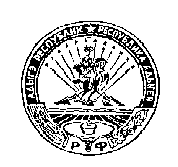 АДЫГЭ РЕСПУБЛИКМУНИЦИПАЛЬНЭ ГЪЭПСЫКIЭ ЗИIЭ  «ФЭДЗ КЪОДЖЭ ПСЭУПI»385438 къ. Фэдз,Краснооктябрьска иур №104